Datum Zondag 19 juni 2016.Start 10 uur 30 “Bibliotheek”
Vijverloop 2016“Peerdekesloop”5000 meter (9 rondes)De vijver ronde is 556 meter!!!!!!!!!!!
Met klok en begeleiding aan 8 per uur (start to run).Kinderen lopen 30 minuten. (€ 2.00) (4de wedstrijd recreatief criterium)Inschrijving Peerdeke “Pand” WaregemDeelnameprijs € 5.00 (voorinschrijving tot 12 juni).Te storten op rekeningnr.: BE24 9730 3463 9138 Ter plaatse tot 10 uur € 6.00 (pas op: max. 60 lopers).Kleedkamers en douches (atletiekpiste).Consumptie naar keuze, diploma en grote fles “LEFORT” bij afgifte borstnummer. Een organisatie van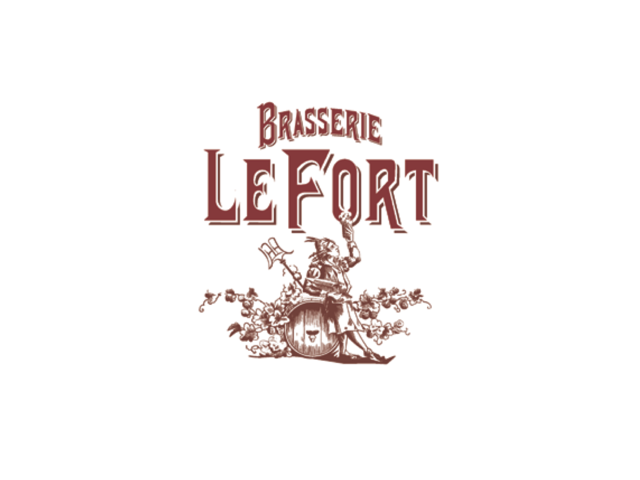                                                  “Peerdeke” en
Recreatieve loopgroep “Leren Lopen met Lamett-team”Lucien Taelman Info: tel. 0475/846224e-mail: l.taelman@skynet.be